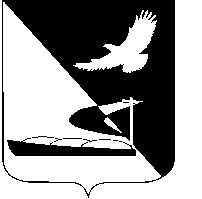 АДМИНИСТРАЦИЯ МУНИЦИПАЛЬНОГО ОБРАЗОВАНИЯ«АХТУБИНСКИЙ РАЙОН»ПОСТАНОВЛЕНИЕ24.08.2016      					                                     № 376О внесении изменений в Порядок осуществления ведомственного контроля в сфере закупок для обеспечения муниципальных нужд МО «Ахтубинский район», утвержденный  постановлением администрации МО «Ахтубинский район» от 15.07.2014 № 1068В соответствии со статьей 100  Федерального закона от 05.04.2013             № 44-ФЗ «О контрактной системе в сфере закупок товаров, работ, услуг для обеспечения государственных и муниципальных нужд», администрация             МО «Ахтубинский район»ПОСТАНОВЛЯЕТ:1. Внести следующие изменения в Порядок осуществления ведомственного контроля в сфере закупок для обеспечения муниципальных нужд МО «Ахтубинский район», утвержденный постановлением администрации МО «Ахтубинский район» от  15.07.2014 №  1068:1.1. Дополнить Порядок пунктом 3.6 следующего содержания: «3.6. При выявлении признаков административных правонарушений акт проверки в течение пяти рабочих дней со дня его оформления направляется органом ведомственного контроля в уполномоченный орган на осуществление контроля в сфере закупок товаров, работ, услуг для обеспечения муниципальных нужд МО «Ахтубинский район», а в случае выявления признаков состава преступления акт проверки в течение пяти рабочих дней со дня его оформления направляется органом ведомственного контроля в правоохранительные органы.».	1.2. Пункты 3.6.-3.9. считать соответственно пунктами 3.7.-3.10.2.	Отделу информатизации и компьютерного обслуживания администрации МО «Ахтубинский район» (Короткий В.В.) обеспечить размещение настоящего постановления в сети Интернет на официальном сайте администрации МО «Ахтубинский район» в разделе «Экономика»  подразделе «Экономическая политика» подразделе «Ведомственный контроль в сфере закупок».3.	Отделу контроля и обработки информации администрации               МО «Ахтубинский район» (Свиридова Л.В.) представить информацию в газету «Ахтубинская правда» о размещении настоящего постановления в сети Интернет на официальном сайте администрации МО «Ахтубинский район» в разделе «Экономика» подразделе «Экономическая политика» подразделе «Ведомственный контроль в сфере закупок».Глава муниципального образования				        В.А. Ведищев